Прайс 2015-2016 Посадочный материал субтропических культур(цены указаны без стоимости пересылки)*Количество посадочного материала очень ограничено.№ п/пРусское и латинское название культуры,название сортаТип посадочного материалаПериод реализацииВид продукцииЦена продукции1Азимина Asimina trilobaСорта:Сочинская 11Сочинская 9*Десертная*саженцыНоябрь-мартНа 3-х летних подвоях750.002Чай (Thea sininsis) саженцыНоябрь-март1-2-х летние сеянцы250.003Цитрусы  - лимоны Citrus sp.НовозеландскийКантонскийБергамот НовоафонскийУкоренённые черенкиНоябрь-март1-2-х летние укоренённые черенки350,004Цитрусы *Citrus sp.Мандарин:Кавано-ВасеШивомиканАпельсин:Вашингтон-НавельСаженцы*Ноябрь-мартНа 3-х летних вечнозелёных подвоях (апельсин, шеддок грушевидный)600,005КизилCornus masсаженцыНоябрь-мартСорта:ИмеретинскийКоралловыйСемёнЭкзотическийЛукъяновский*550,006Гранат(Punica granatum)саженцыНоябрь-март1-2-х летние укоренённые черенки Сорт сладкоплодный*Шах-Нар300,007ИнжирFicus caricaКрымский чёрныйНеверелла*Июльский*Укоренённые черенкиНоябрь-март1-но летние укоренённые черенки250,08Лавровишня лекарственная(Laurocerasus officinalis)(крупноплодная)Сорта ВИР-1ВИР-2Саженцы*Ноябрь-март2-х летние укоренённые черенки300,009Можжевельник китайский Укоренённые черенкиНоябрь-март4-х летние укоренённые черенки400,0010Семена азиминыAsimina trilobaсеменаНоябрь-март50 шт.250.0011Семена чаяThea sinensisсеменаС декабря50 шт.150.0012Плоды чайотаSechium eduleПлоды на размножениеС ноября1 шт.100.0013ЯконPolymnia sonchifoliaКлон БИОСКлон Сочис январяКорневища, за 1 шт. 90.0014Иваненко Ф.К. «Азимина трёхлопастная – американская Pawpaw». Научно-популярное издание. Сочи. 2008. 104 с.Описаны морфологические и биологические особенности азимины трёхлопастной, требования этой культуры к почвенно-климатическим условиям. Представлена краткая история интродукции и селекции. Дана характеристика перспективных сортов и культиваров для промышленных, фермерских и любительских садов.Подробно описана технология семенного и вегетативного размножения. Даны рекомендации по закладке азиминового сада и уходу за ним. Описаны основные вредители и болезни. Приведены рецепты для домашнего консервирования, а также кулинарные рецепты с использованием мякоти плодов азимины. Книга предназначена для биологов, специалистов-плодоводов, фермеров, садоводов-любителей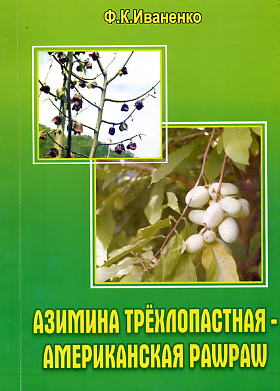 200.00